Daň z přidané hodnotyZákon č. 235/2004 Sb., o dani z přidané hodnoty, ve znění pozdějších předpisů ………………………… – zdanění „přidané hodnoty“Osoba povinná k daniFO nebo PO uskutečňující ekonomické činnostiOPD je osvobozena od daně, pokud obrat nepřesáhne ……………. Kč za 12 bezprostředně předcházejících po sobě jdoucích kalendářních měsíců Příklad 1 – Plátce DPHUrčete, od jakého data, bude OSVČ při níže uvedených obratech povinným plátce DPH. Předmět daněDodání zbožíPoskytnutí službyPořízení zboží z JČS Dovoz zboží Místo plnění: tuzemskoPlnění uskutečňuje osoba povinná k dani, za úplatuSazba daně………………… – 21 %První snížená sazba – 15 %……………………….. – 10 %Příloha č. 2, 3, 3a => seznam položek ve snížené sazběVýpočet DPH – odlišný postup je-li cena bez daně nebo cena s daníVýpočet DPHCena je stanovena bez daně …………………………………………………………Koeficient pro první sníženou sazbu 15 % = 0.15Koeficient pro druhou sníženou sazbu 10 % = 0.10Koeficient pro základní sazbu 21 % = 0.21Cena včetně daně = daň + základ daně Cena je stanovena včetně daně Daň = cena celkem – (cena celkem / 1 + sazba daně) Příklad 2 – Výpočet DPHCena jízdenky na MHD včetně DPH je 110 Kč. Vypočtěte, jak velkou DPH odvede provozovatel prodejny jízdenek, prodá-li jich celkem 30 ks. Princip fungování DPH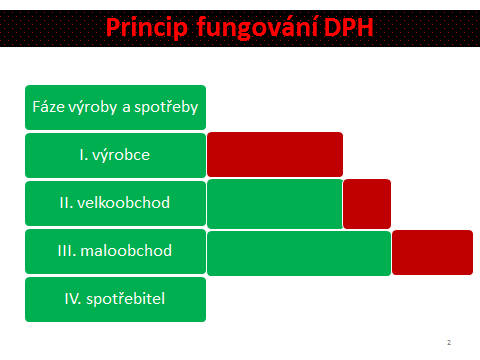 Mechanismus DPH odstraňuje duplicitu Zdaní se hodnota přidaná zpracováním Příklad 3 – Výpočet DPH Stanovte konečnou cenu výrobku, který přechází od výrobce, přes velkoobchod a maloobchod ke konečnému spotřebiteli, je-li výrobek zatížení první sníženou sazbou DPH. Přepokládejte přidanou hodnotu výrobcem 10 000, velkoobchod a maloobchod zajišťují každý přidanou hodnotu 5 000. Mimo konečného spotřebitele jsou všechny subjekty v řetězci plátci DPH. Vypočtěte také efektivní daňovou sazbu. Nárok na odpočetPlátce DPH má nárok na odpočet – pro přijatá zdanitelná plnění – použije-li tyto v rámci své ekonomické činnosti k:Zdanitelnému plnění jako je ………………………………………………… Plněním od daně osvobozených s nárokem na odpočet daně Plnění mimo území tuzemska, pokud opravňují k odpočtu, byly by-li tyto plnění v tuzemsku uskutečněnyNárok na odpočet nelze uplatnit u přijatého zdanitelného plnění pro účely reprezentace Použije-li plátce plnění pro výše uvedené činnosti, tak i pro účely, které nezakládají nárok na odpočet, uplatní se odpočet v krácené (částečné) výši Podmínky pro uplatnění nároku na odpočet Plátce DPHDržení daňového dokladuVyužití těchto přijatých plnění k ekonomickým činnostem, které umožňují odpočet   Dodání zboží z ČR do EU - ORDPro CZ plátce je plnění od daně ………………….s nárokem na odpočet daně ORD (odběratel) má povinnost přiznat daň na výstupu a zároveň má nárok uplatnit odpočet daně Dodání zboží z ČR do EU – ONDCZ plátce je povinen odvést daň na výstupu. OND (odběratel) daň nepřiznává ani neodvádí. Pořízení zboží u EU do ČR – od ORDPro ORD v EU je plnění od daně ………………….. s nárokem na odpočet daně. CZ plátce (odběratel) má povinnost přiznat …………………. a zároveň má nárok uplatnit odpočet daně.Příklad 4Určete, zda má společnost Obchodní dům, s.r.o. za měsíc květen nadměrný odpočet nebo daňovou povinnost (vlastní daň) pokud byly uskutečněny níže uvedené transakce Zdaňovací období………………………….Možnost změny zdaňovacího období - § 99a – na kalendářní čtvrtletí Obrat = souhrn úplat bez daně včetně dotace k ceně  Daňové přiznáníPodává se do ……….. po skončení zdaňovacího období Vlastní daň je splatná ve lhůtě pro podání daňového přiznání Povinná elektronická forma podáníKromě daňového přiznání musí plátce podávat kontrolní hlášeníDaňové dokladyMá povinnost vystavit plátce DPHLhůta k vystavení: 15 dnů od dne uskutečnění zdanitelného plněníNáležitosti dokladu:Rozsah a předmět plněníDen vystaveníCena bez daněZáklad daně, sazba daně, výše daně… Úprava odpočtu daněTýká se ……………………………….. je uplatněn odpočet daně a v některém z následujících 5 let dochází ke změně využití tohoto majetku, které mění odpočet V případě pozemků lhůta 10 let Příklad 5 – Úprava odpočtu daněS.r.o. zakoupila v roce 2018 stavební stroj v pořizovací ceně bez DPH 21 % v částce 200 000 Kč. V roce nákupu, tj. 2018 uplatnila s.r.o. plný odpočet daně. Od roku 2020 využívá tento stroj jeden ze společníků na své soukromé stavbě (= využití pro soukromé účely 15 % = poměrný koeficient 0,85). Toto využití bylo také v roce 2021 a 2022. V posledním roce, tj. 2022 využila s.r.o. tento stroj také ke krátkodobému nájmu (dle § 56a), vypořádací koeficient je 80 %. Proveďte úpravu odpočtu daně v letech 2018 – 2022. Odpočet DPH a zrušení registrace Plátce je povinen snížit nárok na odpočet daně z obchodního majetku evidovaného ke dni zrušení registrace, v případě, že u tohoto majetku nebo jeho části uplatnil nárok na odpočet daněSnížení nároku na odpočet se provede u majetku pořízeného v období 11 měsíců před zrušením registrace a za kalendářní měsíc, v němž došlo ke zrušení registracePříklad 6S.r.o. zakoupila 10.11.2021 notebook v pořizovací ceně bez DPH 21 % v částce 20 000 Kč. V roce nákupu, tj. 2021 uplatnila s.r.o. plný odpočet daně. Registrace k DPH byla zrušena dne 2.5.2022. Vypočtěte výši snížení nároku na odpočet. Spotřební daněDaň z minerálních olejů Daň ……………Daň z piva Daň z vína a meziproduktů Daň z tabákových výrobkůPrávní úprava: zákon č. 353/2003 Sb., o spotřebních daních Daň z minerálních olejů Předmět daně: ……………………………. Základ daně: množství v 1 000 litrech při teplotě 15 °CSazba daně: stanovena v Kč / na 1000 litrů na nebo na tunu pevných paliv  Příklad 1 – Daň z minerálních olejůOSVČ natankovala celkem 35 litrů nafty při prodejní ceně včetně DPH 49,90 Kč / litr. Vypočtěte výši DPH a výši spotřební daně z minerálních olejů. Jak se změní daňové zatížení, pokud bude tankován benzín? Daň z lihu……………………. - líh pod vybraným kódem nomenklatury přesahuje-li obsah líhu více než 1,2 % objemových etanoluZáklad daně – množství v hl při teplotě 20 °CSazba daně – v Kč / hl etanolu Příklad 2 – Daň z lihuOSVČ provozující hotel zakoupila v tomto měsíci celkem 50 lahví 0,5 litrů lihoviny (kód nomenklatury 2207) s koncentrací alkoholu 45 %. Vypočtěte výši spotřební daně a určete, zda má možnost OSVČ uplatnit si odpočet spotřební daně. Daň z pivaPředmět daně: výrobek s kódem nomenklatury 2203 nebo 2206 obsahující více než 0.5% objemových alkoholu Základ daně:množství piva …………………………………….Sazba daně: Základní 32 Kč / hl, nižší sazby pro malý nezávislý pivovarPříklad 3 – Daň z pivaPivovar s.r.o. je malým nezávislým pivovarem, ročně vyrobí méně než 10 000 hl piva ročně. V tomto zdaňovacím období vyrobil pivovar celkem 1 000 hl piva. Z těchto 1 000 hl bylo prodáno 750 hl, zbylých 250 hl uložil do daňového skladu. Jak velkou částku spotřební daně zaplatí pivovar za tento měsíc? Pivo má 10 stupňů plato.  Daň z vína a z meziproduktůPředmět daně: jsou jim ………. a fermentované nápoje a meziprodukty, které obsahují více než 1.2 % objemových alkoholu, nejvýše však 22 % objemových alkoholuZáklad daně:množství vína a meziproduktů vyjádřené v hektolitrech Sazba daně: …………………….Příklad 4 – Daň z vína OSVČ zakoupila pro účely reprezentačního dárku pro obchodní partnery celkem 10 lahví 0,7 litrů šumivého vína za cenu 290 Kč / lahev včetně DPH. Víno bylo zakoupeno od plátce DPH. Určete, jaká je spotřební daň a jak velkou částku si může uplatnit z hlediska odpočtu DPH uvedená OSVČ. Daň z tabákových výrobkůPředmět daně:tabákové výrobky = cigarety, doutníky, cigarillos, tabák Základ daně: pro ………………… daně u cigaret je cena pro konečného spotřebitelepro …………………. u cigaret je množství vyjádřené v kusech Sazba daně:Složená sazba, samostatně pro pevnou a pro procentní částPříklad 5 – Daň z tabákových výrobků Vypočítejte daňové zatížení krabičky cigaret, která stojí v trafice 120 Kč. V krabičce je celkem 20 ks cigaret v délce do 80mm. Zdaňovací období a daňové přiznání Zdaňovacím období je kalendářní měsíc Daňové přiznání se podává do 25 dnů po skončení zdaňovacího období, ve kterém vznikla povinnost daň přiznat Za každou daň se podává daňové přiznání samostatně  měsíc/rokobrat v KčobdobíSuma obratu1.2147 5001/20202.2155 2001/2020-2/20203.2167 4004.2145 2005.2147 5006.21115 5007.2155 5008.21111 8749.21114 54710.21111 02111.2191 54112.2188 6541.2266 8002.2254 5003.2252 1004.2249 9905.22112 1456.2259 9997.2299 5508.2298 5009.2299 10010.22108 200ČísloTextZáklad daně DPH vstupDPH výstup1.Prodej zboží  (elektroniky) – neplátci DPH, cena bez DPH 200 000 Kč 2.Prodej zboží (elektroniky) – plátci DPH, cena bez DPH 200 000 Kč 3.Faktura za spotřebu elektrické energie za 121 000 Kč včetně DPH 4.Prodej zboží v základní sazbě DPH, cena bez DPH 250 000 Kč, prodej ORD v Rakousku 5.Prodej zboží v základní sazbě DPH, cena bez DPH 120 000 Kč, prodej OND v Rakousku 6.Faktura za nákup zboží od neplátce DPH, cena celkem 60 000 Kč 7.Faktura za nákup zboží od jiného plátce DPH, cena bez DPH 480 000 Kč, základní sazba DPH8.Pokladní doklad, obchodní oběd – uhrazen v restauraci hotově, cena včetně DPH 1 000 Kč 9.Nákup balícího stroje na fakturu z Německa od OPD, cen bez DPH 55 000 Kč 10.Prodej staršího balícího stroje do zahraničí – mimo území EU, cena bez DPH 40 000 Kč 11.Faktura od pojišťovny – v souvislosti s pojištěním nového balícího stroje, fakturovaná částka 1 000 Kč  12.Přijatá faktura za stavební práce v prodejně, cena bez DPH 45 000 Kč 13.Faktura za nákup počítače – bude využívat jeden ze společníků pro soukromé účely, cena bez DPH 35 000 Kč 14.Příjmový pokladní doklad k prodeji zboží zákazníkovi – neplátci DPH v hotovosti – cena bez DPH 1 000 Kč 15.Obchodní dům s.r.o. obdržel fakturu za nákup automobilu, cena bez DPH 300 000 Kč, předpoklad využití automobilu je také 10 % pro soukromé účely společníka 